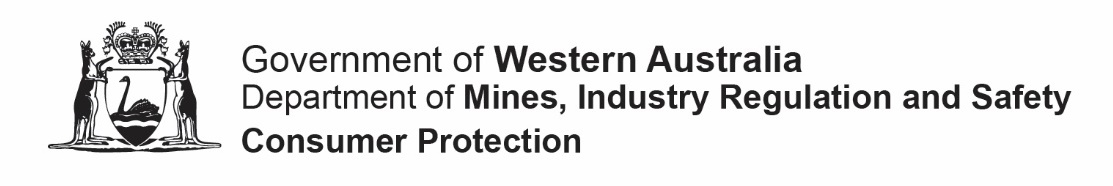 Charitable Collections Licence – Annual StatementCharitable Collections Licence – Annual StatementCharitable Collections Licence – Annual StatementCharitable Collections Licence – Annual StatementCharitable Collections Licence – Annual StatementCharitable Collections Licence – Annual StatementCharitable Collections Licence – Annual StatementCharitable Collections Licence – Annual StatementCharitable Collections Licence – Annual StatementCharitable Collections Licence – Annual StatementCharitable Collections Licence – Annual StatementCharitable Collections Licence – Annual StatementCharitable Collections Licence – Annual StatementCharitable Collections Licence – Annual StatementCharitable Collections Licence – Annual StatementCharitable Collections Licence – Annual StatementCharitable Collections Licence – Annual StatementCharitable Collections Licence – Annual StatementCharitable Collections Licence – Annual StatementCharitable Collections Licence – Annual StatementCharitable Collections Licence – Annual StatementCharitable Collections Licence – Annual StatementCharitable Collections Licence – Annual StatementCharitable Collections Act 1946 s 15(1)Charitable Collections Act 1946 s 15(1)Charitable Collections Act 1946 s 15(1)Charitable Collections Act 1946 s 15(1)Charitable Collections Act 1946 s 15(1)Charitable Collections Act 1946 s 15(1)Charitable Collections Act 1946 s 15(1)Charitable Collections Act 1946 s 15(1)Charitable Collections Act 1946 s 15(1)Charitable Collections Act 1946 s 15(1)Charitable Collections Act 1946 s 15(1)Charitable Collections Act 1946 s 15(1)Charitable Collections Act 1946 s 15(1)Charitable Collections Act 1946 s 15(1)Charitable Collections Act 1946 s 15(1)Charitable Collections Act 1946 s 15(1)Charitable Collections Act 1946 s 15(1)Charitable Collections Act 1946 s 15(1)Charitable Collections Act 1946 s 15(1)Charitable Collections Act 1946 s 15(1)Charitable Collections Act 1946 s 15(1)Charitable Collections Act 1946 s 15(1)Charitable Collections Act 1946 s 15(1)PurposeAll charities licenced in Western Australia must submit an Annual Statement to the Commissioner for Consumer Protection in Western Australia including audited accounts and the Auditor’s Report.InstructionsType directly into this form electronically before printing and signing it or hand print neatly using an ink pen in BLOCK LETTERS.  where appropriate and complete all sections of the form.Attach a copy of the audited accounts and the signed Auditor’s Report.Important NoticePursuant to Section 15(1) of the Charitable Collections Act 1946, it is a condition of your licence that your Annual Statement and Auditor’s Report be lodged within 6 months of the end of the relevant financial year applicable to your organisation.If you have not lodged the required documents by the due date, you may not make any further charitable collections from that date until such time as you have lodged your Annual Statement, audited accounts and Auditor’s Report.Failure to lodge your Annual Statement, audited accounts and Auditor’s Report may also result in the revocation of your licence.PurposeAll charities licenced in Western Australia must submit an Annual Statement to the Commissioner for Consumer Protection in Western Australia including audited accounts and the Auditor’s Report.InstructionsType directly into this form electronically before printing and signing it or hand print neatly using an ink pen in BLOCK LETTERS.  where appropriate and complete all sections of the form.Attach a copy of the audited accounts and the signed Auditor’s Report.Important NoticePursuant to Section 15(1) of the Charitable Collections Act 1946, it is a condition of your licence that your Annual Statement and Auditor’s Report be lodged within 6 months of the end of the relevant financial year applicable to your organisation.If you have not lodged the required documents by the due date, you may not make any further charitable collections from that date until such time as you have lodged your Annual Statement, audited accounts and Auditor’s Report.Failure to lodge your Annual Statement, audited accounts and Auditor’s Report may also result in the revocation of your licence.PurposeAll charities licenced in Western Australia must submit an Annual Statement to the Commissioner for Consumer Protection in Western Australia including audited accounts and the Auditor’s Report.InstructionsType directly into this form electronically before printing and signing it or hand print neatly using an ink pen in BLOCK LETTERS.  where appropriate and complete all sections of the form.Attach a copy of the audited accounts and the signed Auditor’s Report.Important NoticePursuant to Section 15(1) of the Charitable Collections Act 1946, it is a condition of your licence that your Annual Statement and Auditor’s Report be lodged within 6 months of the end of the relevant financial year applicable to your organisation.If you have not lodged the required documents by the due date, you may not make any further charitable collections from that date until such time as you have lodged your Annual Statement, audited accounts and Auditor’s Report.Failure to lodge your Annual Statement, audited accounts and Auditor’s Report may also result in the revocation of your licence.PurposeAll charities licenced in Western Australia must submit an Annual Statement to the Commissioner for Consumer Protection in Western Australia including audited accounts and the Auditor’s Report.InstructionsType directly into this form electronically before printing and signing it or hand print neatly using an ink pen in BLOCK LETTERS.  where appropriate and complete all sections of the form.Attach a copy of the audited accounts and the signed Auditor’s Report.Important NoticePursuant to Section 15(1) of the Charitable Collections Act 1946, it is a condition of your licence that your Annual Statement and Auditor’s Report be lodged within 6 months of the end of the relevant financial year applicable to your organisation.If you have not lodged the required documents by the due date, you may not make any further charitable collections from that date until such time as you have lodged your Annual Statement, audited accounts and Auditor’s Report.Failure to lodge your Annual Statement, audited accounts and Auditor’s Report may also result in the revocation of your licence.PurposeAll charities licenced in Western Australia must submit an Annual Statement to the Commissioner for Consumer Protection in Western Australia including audited accounts and the Auditor’s Report.InstructionsType directly into this form electronically before printing and signing it or hand print neatly using an ink pen in BLOCK LETTERS.  where appropriate and complete all sections of the form.Attach a copy of the audited accounts and the signed Auditor’s Report.Important NoticePursuant to Section 15(1) of the Charitable Collections Act 1946, it is a condition of your licence that your Annual Statement and Auditor’s Report be lodged within 6 months of the end of the relevant financial year applicable to your organisation.If you have not lodged the required documents by the due date, you may not make any further charitable collections from that date until such time as you have lodged your Annual Statement, audited accounts and Auditor’s Report.Failure to lodge your Annual Statement, audited accounts and Auditor’s Report may also result in the revocation of your licence.PurposeAll charities licenced in Western Australia must submit an Annual Statement to the Commissioner for Consumer Protection in Western Australia including audited accounts and the Auditor’s Report.InstructionsType directly into this form electronically before printing and signing it or hand print neatly using an ink pen in BLOCK LETTERS.  where appropriate and complete all sections of the form.Attach a copy of the audited accounts and the signed Auditor’s Report.Important NoticePursuant to Section 15(1) of the Charitable Collections Act 1946, it is a condition of your licence that your Annual Statement and Auditor’s Report be lodged within 6 months of the end of the relevant financial year applicable to your organisation.If you have not lodged the required documents by the due date, you may not make any further charitable collections from that date until such time as you have lodged your Annual Statement, audited accounts and Auditor’s Report.Failure to lodge your Annual Statement, audited accounts and Auditor’s Report may also result in the revocation of your licence.PurposeAll charities licenced in Western Australia must submit an Annual Statement to the Commissioner for Consumer Protection in Western Australia including audited accounts and the Auditor’s Report.InstructionsType directly into this form electronically before printing and signing it or hand print neatly using an ink pen in BLOCK LETTERS.  where appropriate and complete all sections of the form.Attach a copy of the audited accounts and the signed Auditor’s Report.Important NoticePursuant to Section 15(1) of the Charitable Collections Act 1946, it is a condition of your licence that your Annual Statement and Auditor’s Report be lodged within 6 months of the end of the relevant financial year applicable to your organisation.If you have not lodged the required documents by the due date, you may not make any further charitable collections from that date until such time as you have lodged your Annual Statement, audited accounts and Auditor’s Report.Failure to lodge your Annual Statement, audited accounts and Auditor’s Report may also result in the revocation of your licence.PurposeAll charities licenced in Western Australia must submit an Annual Statement to the Commissioner for Consumer Protection in Western Australia including audited accounts and the Auditor’s Report.InstructionsType directly into this form electronically before printing and signing it or hand print neatly using an ink pen in BLOCK LETTERS.  where appropriate and complete all sections of the form.Attach a copy of the audited accounts and the signed Auditor’s Report.Important NoticePursuant to Section 15(1) of the Charitable Collections Act 1946, it is a condition of your licence that your Annual Statement and Auditor’s Report be lodged within 6 months of the end of the relevant financial year applicable to your organisation.If you have not lodged the required documents by the due date, you may not make any further charitable collections from that date until such time as you have lodged your Annual Statement, audited accounts and Auditor’s Report.Failure to lodge your Annual Statement, audited accounts and Auditor’s Report may also result in the revocation of your licence.PurposeAll charities licenced in Western Australia must submit an Annual Statement to the Commissioner for Consumer Protection in Western Australia including audited accounts and the Auditor’s Report.InstructionsType directly into this form electronically before printing and signing it or hand print neatly using an ink pen in BLOCK LETTERS.  where appropriate and complete all sections of the form.Attach a copy of the audited accounts and the signed Auditor’s Report.Important NoticePursuant to Section 15(1) of the Charitable Collections Act 1946, it is a condition of your licence that your Annual Statement and Auditor’s Report be lodged within 6 months of the end of the relevant financial year applicable to your organisation.If you have not lodged the required documents by the due date, you may not make any further charitable collections from that date until such time as you have lodged your Annual Statement, audited accounts and Auditor’s Report.Failure to lodge your Annual Statement, audited accounts and Auditor’s Report may also result in the revocation of your licence.PurposeAll charities licenced in Western Australia must submit an Annual Statement to the Commissioner for Consumer Protection in Western Australia including audited accounts and the Auditor’s Report.InstructionsType directly into this form electronically before printing and signing it or hand print neatly using an ink pen in BLOCK LETTERS.  where appropriate and complete all sections of the form.Attach a copy of the audited accounts and the signed Auditor’s Report.Important NoticePursuant to Section 15(1) of the Charitable Collections Act 1946, it is a condition of your licence that your Annual Statement and Auditor’s Report be lodged within 6 months of the end of the relevant financial year applicable to your organisation.If you have not lodged the required documents by the due date, you may not make any further charitable collections from that date until such time as you have lodged your Annual Statement, audited accounts and Auditor’s Report.Failure to lodge your Annual Statement, audited accounts and Auditor’s Report may also result in the revocation of your licence.PurposeAll charities licenced in Western Australia must submit an Annual Statement to the Commissioner for Consumer Protection in Western Australia including audited accounts and the Auditor’s Report.InstructionsType directly into this form electronically before printing and signing it or hand print neatly using an ink pen in BLOCK LETTERS.  where appropriate and complete all sections of the form.Attach a copy of the audited accounts and the signed Auditor’s Report.Important NoticePursuant to Section 15(1) of the Charitable Collections Act 1946, it is a condition of your licence that your Annual Statement and Auditor’s Report be lodged within 6 months of the end of the relevant financial year applicable to your organisation.If you have not lodged the required documents by the due date, you may not make any further charitable collections from that date until such time as you have lodged your Annual Statement, audited accounts and Auditor’s Report.Failure to lodge your Annual Statement, audited accounts and Auditor’s Report may also result in the revocation of your licence.PurposeAll charities licenced in Western Australia must submit an Annual Statement to the Commissioner for Consumer Protection in Western Australia including audited accounts and the Auditor’s Report.InstructionsType directly into this form electronically before printing and signing it or hand print neatly using an ink pen in BLOCK LETTERS.  where appropriate and complete all sections of the form.Attach a copy of the audited accounts and the signed Auditor’s Report.Important NoticePursuant to Section 15(1) of the Charitable Collections Act 1946, it is a condition of your licence that your Annual Statement and Auditor’s Report be lodged within 6 months of the end of the relevant financial year applicable to your organisation.If you have not lodged the required documents by the due date, you may not make any further charitable collections from that date until such time as you have lodged your Annual Statement, audited accounts and Auditor’s Report.Failure to lodge your Annual Statement, audited accounts and Auditor’s Report may also result in the revocation of your licence.PurposeAll charities licenced in Western Australia must submit an Annual Statement to the Commissioner for Consumer Protection in Western Australia including audited accounts and the Auditor’s Report.InstructionsType directly into this form electronically before printing and signing it or hand print neatly using an ink pen in BLOCK LETTERS.  where appropriate and complete all sections of the form.Attach a copy of the audited accounts and the signed Auditor’s Report.Important NoticePursuant to Section 15(1) of the Charitable Collections Act 1946, it is a condition of your licence that your Annual Statement and Auditor’s Report be lodged within 6 months of the end of the relevant financial year applicable to your organisation.If you have not lodged the required documents by the due date, you may not make any further charitable collections from that date until such time as you have lodged your Annual Statement, audited accounts and Auditor’s Report.Failure to lodge your Annual Statement, audited accounts and Auditor’s Report may also result in the revocation of your licence.PurposeAll charities licenced in Western Australia must submit an Annual Statement to the Commissioner for Consumer Protection in Western Australia including audited accounts and the Auditor’s Report.InstructionsType directly into this form electronically before printing and signing it or hand print neatly using an ink pen in BLOCK LETTERS.  where appropriate and complete all sections of the form.Attach a copy of the audited accounts and the signed Auditor’s Report.Important NoticePursuant to Section 15(1) of the Charitable Collections Act 1946, it is a condition of your licence that your Annual Statement and Auditor’s Report be lodged within 6 months of the end of the relevant financial year applicable to your organisation.If you have not lodged the required documents by the due date, you may not make any further charitable collections from that date until such time as you have lodged your Annual Statement, audited accounts and Auditor’s Report.Failure to lodge your Annual Statement, audited accounts and Auditor’s Report may also result in the revocation of your licence.PurposeAll charities licenced in Western Australia must submit an Annual Statement to the Commissioner for Consumer Protection in Western Australia including audited accounts and the Auditor’s Report.InstructionsType directly into this form electronically before printing and signing it or hand print neatly using an ink pen in BLOCK LETTERS.  where appropriate and complete all sections of the form.Attach a copy of the audited accounts and the signed Auditor’s Report.Important NoticePursuant to Section 15(1) of the Charitable Collections Act 1946, it is a condition of your licence that your Annual Statement and Auditor’s Report be lodged within 6 months of the end of the relevant financial year applicable to your organisation.If you have not lodged the required documents by the due date, you may not make any further charitable collections from that date until such time as you have lodged your Annual Statement, audited accounts and Auditor’s Report.Failure to lodge your Annual Statement, audited accounts and Auditor’s Report may also result in the revocation of your licence.PurposeAll charities licenced in Western Australia must submit an Annual Statement to the Commissioner for Consumer Protection in Western Australia including audited accounts and the Auditor’s Report.InstructionsType directly into this form electronically before printing and signing it or hand print neatly using an ink pen in BLOCK LETTERS.  where appropriate and complete all sections of the form.Attach a copy of the audited accounts and the signed Auditor’s Report.Important NoticePursuant to Section 15(1) of the Charitable Collections Act 1946, it is a condition of your licence that your Annual Statement and Auditor’s Report be lodged within 6 months of the end of the relevant financial year applicable to your organisation.If you have not lodged the required documents by the due date, you may not make any further charitable collections from that date until such time as you have lodged your Annual Statement, audited accounts and Auditor’s Report.Failure to lodge your Annual Statement, audited accounts and Auditor’s Report may also result in the revocation of your licence.PurposeAll charities licenced in Western Australia must submit an Annual Statement to the Commissioner for Consumer Protection in Western Australia including audited accounts and the Auditor’s Report.InstructionsType directly into this form electronically before printing and signing it or hand print neatly using an ink pen in BLOCK LETTERS.  where appropriate and complete all sections of the form.Attach a copy of the audited accounts and the signed Auditor’s Report.Important NoticePursuant to Section 15(1) of the Charitable Collections Act 1946, it is a condition of your licence that your Annual Statement and Auditor’s Report be lodged within 6 months of the end of the relevant financial year applicable to your organisation.If you have not lodged the required documents by the due date, you may not make any further charitable collections from that date until such time as you have lodged your Annual Statement, audited accounts and Auditor’s Report.Failure to lodge your Annual Statement, audited accounts and Auditor’s Report may also result in the revocation of your licence.PurposeAll charities licenced in Western Australia must submit an Annual Statement to the Commissioner for Consumer Protection in Western Australia including audited accounts and the Auditor’s Report.InstructionsType directly into this form electronically before printing and signing it or hand print neatly using an ink pen in BLOCK LETTERS.  where appropriate and complete all sections of the form.Attach a copy of the audited accounts and the signed Auditor’s Report.Important NoticePursuant to Section 15(1) of the Charitable Collections Act 1946, it is a condition of your licence that your Annual Statement and Auditor’s Report be lodged within 6 months of the end of the relevant financial year applicable to your organisation.If you have not lodged the required documents by the due date, you may not make any further charitable collections from that date until such time as you have lodged your Annual Statement, audited accounts and Auditor’s Report.Failure to lodge your Annual Statement, audited accounts and Auditor’s Report may also result in the revocation of your licence.PurposeAll charities licenced in Western Australia must submit an Annual Statement to the Commissioner for Consumer Protection in Western Australia including audited accounts and the Auditor’s Report.InstructionsType directly into this form electronically before printing and signing it or hand print neatly using an ink pen in BLOCK LETTERS.  where appropriate and complete all sections of the form.Attach a copy of the audited accounts and the signed Auditor’s Report.Important NoticePursuant to Section 15(1) of the Charitable Collections Act 1946, it is a condition of your licence that your Annual Statement and Auditor’s Report be lodged within 6 months of the end of the relevant financial year applicable to your organisation.If you have not lodged the required documents by the due date, you may not make any further charitable collections from that date until such time as you have lodged your Annual Statement, audited accounts and Auditor’s Report.Failure to lodge your Annual Statement, audited accounts and Auditor’s Report may also result in the revocation of your licence.PurposeAll charities licenced in Western Australia must submit an Annual Statement to the Commissioner for Consumer Protection in Western Australia including audited accounts and the Auditor’s Report.InstructionsType directly into this form electronically before printing and signing it or hand print neatly using an ink pen in BLOCK LETTERS.  where appropriate and complete all sections of the form.Attach a copy of the audited accounts and the signed Auditor’s Report.Important NoticePursuant to Section 15(1) of the Charitable Collections Act 1946, it is a condition of your licence that your Annual Statement and Auditor’s Report be lodged within 6 months of the end of the relevant financial year applicable to your organisation.If you have not lodged the required documents by the due date, you may not make any further charitable collections from that date until such time as you have lodged your Annual Statement, audited accounts and Auditor’s Report.Failure to lodge your Annual Statement, audited accounts and Auditor’s Report may also result in the revocation of your licence.PurposeAll charities licenced in Western Australia must submit an Annual Statement to the Commissioner for Consumer Protection in Western Australia including audited accounts and the Auditor’s Report.InstructionsType directly into this form electronically before printing and signing it or hand print neatly using an ink pen in BLOCK LETTERS.  where appropriate and complete all sections of the form.Attach a copy of the audited accounts and the signed Auditor’s Report.Important NoticePursuant to Section 15(1) of the Charitable Collections Act 1946, it is a condition of your licence that your Annual Statement and Auditor’s Report be lodged within 6 months of the end of the relevant financial year applicable to your organisation.If you have not lodged the required documents by the due date, you may not make any further charitable collections from that date until such time as you have lodged your Annual Statement, audited accounts and Auditor’s Report.Failure to lodge your Annual Statement, audited accounts and Auditor’s Report may also result in the revocation of your licence.PurposeAll charities licenced in Western Australia must submit an Annual Statement to the Commissioner for Consumer Protection in Western Australia including audited accounts and the Auditor’s Report.InstructionsType directly into this form electronically before printing and signing it or hand print neatly using an ink pen in BLOCK LETTERS.  where appropriate and complete all sections of the form.Attach a copy of the audited accounts and the signed Auditor’s Report.Important NoticePursuant to Section 15(1) of the Charitable Collections Act 1946, it is a condition of your licence that your Annual Statement and Auditor’s Report be lodged within 6 months of the end of the relevant financial year applicable to your organisation.If you have not lodged the required documents by the due date, you may not make any further charitable collections from that date until such time as you have lodged your Annual Statement, audited accounts and Auditor’s Report.Failure to lodge your Annual Statement, audited accounts and Auditor’s Report may also result in the revocation of your licence.PurposeAll charities licenced in Western Australia must submit an Annual Statement to the Commissioner for Consumer Protection in Western Australia including audited accounts and the Auditor’s Report.InstructionsType directly into this form electronically before printing and signing it or hand print neatly using an ink pen in BLOCK LETTERS.  where appropriate and complete all sections of the form.Attach a copy of the audited accounts and the signed Auditor’s Report.Important NoticePursuant to Section 15(1) of the Charitable Collections Act 1946, it is a condition of your licence that your Annual Statement and Auditor’s Report be lodged within 6 months of the end of the relevant financial year applicable to your organisation.If you have not lodged the required documents by the due date, you may not make any further charitable collections from that date until such time as you have lodged your Annual Statement, audited accounts and Auditor’s Report.Failure to lodge your Annual Statement, audited accounts and Auditor’s Report may also result in the revocation of your licence.ORGANISATION DETAILSORGANISATION DETAILSORGANISATION DETAILSORGANISATION DETAILSORGANISATION DETAILSORGANISATION DETAILSORGANISATION DETAILSORGANISATION DETAILSORGANISATION DETAILSORGANISATION DETAILSORGANISATION DETAILSORGANISATION DETAILSORGANISATION DETAILSORGANISATION DETAILSORGANISATION DETAILSORGANISATION DETAILSORGANISATION DETAILSORGANISATION DETAILSORGANISATION DETAILSORGANISATION DETAILSORGANISATION DETAILSORGANISATION DETAILSORGANISATION DETAILSDayDayDayMonthMonthMonthYearYearYearYearThis annual statement is for the financial year ending:This annual statement is for the financial year ending:This annual statement is for the financial year ending:This annual statement is for the financial year ending:This annual statement is for the financial year ending:This annual statement is for the financial year ending:This annual statement is for the financial year ending:This annual statement is for the financial year ending:This annual statement is for the financial year ending:This annual statement is for the financial year ending:This annual statement is for the financial year ending:This annual statement is for the financial year ending:This annual statement is for the financial year ending:What is the name of the organisation?This is the registered name of the organisation as it appears on legal or other official documents.What is the name of the organisation?This is the registered name of the organisation as it appears on legal or other official documents.What is the name of the organisation?This is the registered name of the organisation as it appears on legal or other official documents.What is the name of the organisation?This is the registered name of the organisation as it appears on legal or other official documents.What is the name of the organisation?This is the registered name of the organisation as it appears on legal or other official documents.What is the name of the organisation?This is the registered name of the organisation as it appears on legal or other official documents.What is the name of the organisation?This is the registered name of the organisation as it appears on legal or other official documents.What is the name of the organisation?This is the registered name of the organisation as it appears on legal or other official documents.What is the name of the organisation?This is the registered name of the organisation as it appears on legal or other official documents.What is the name of the organisation?This is the registered name of the organisation as it appears on legal or other official documents.What is the name of the organisation?This is the registered name of the organisation as it appears on legal or other official documents.What is the name of the organisation?This is the registered name of the organisation as it appears on legal or other official documents.What is the name of the organisation?This is the registered name of the organisation as it appears on legal or other official documents.What is the name of the organisation?This is the registered name of the organisation as it appears on legal or other official documents.What is the name of the organisation?This is the registered name of the organisation as it appears on legal or other official documents.What is the name of the organisation?This is the registered name of the organisation as it appears on legal or other official documents.What is the name of the organisation?This is the registered name of the organisation as it appears on legal or other official documents.What is the name of the organisation?This is the registered name of the organisation as it appears on legal or other official documents.What is the name of the organisation?This is the registered name of the organisation as it appears on legal or other official documents.What is the name of the organisation?This is the registered name of the organisation as it appears on legal or other official documents.What is the name of the organisation?This is the registered name of the organisation as it appears on legal or other official documents.What is the name of the organisation?This is the registered name of the organisation as it appears on legal or other official documents.What is the name of the organisation?This is the registered name of the organisation as it appears on legal or other official documents.What is the organisation’s licence number?This is the licence number issued under the Charitable Collections Act 1946 (WA).  What is the organisation’s licence number?This is the licence number issued under the Charitable Collections Act 1946 (WA).  What is the organisation’s licence number?This is the licence number issued under the Charitable Collections Act 1946 (WA).  What is the organisation’s licence number?This is the licence number issued under the Charitable Collections Act 1946 (WA).  What is the organisation’s licence number?This is the licence number issued under the Charitable Collections Act 1946 (WA).  What is the organisation’s licence number?This is the licence number issued under the Charitable Collections Act 1946 (WA).  What is the organisation’s licence number?This is the licence number issued under the Charitable Collections Act 1946 (WA).  What is the organisation’s licence number?This is the licence number issued under the Charitable Collections Act 1946 (WA).  What is the organisation’s licence number?This is the licence number issued under the Charitable Collections Act 1946 (WA).  What is the organisation’s licence number?This is the licence number issued under the Charitable Collections Act 1946 (WA).  What is the organisation’s licence number?This is the licence number issued under the Charitable Collections Act 1946 (WA).  What is the organisation’s licence number?This is the licence number issued under the Charitable Collections Act 1946 (WA).  What is the organisation’s licence number?This is the licence number issued under the Charitable Collections Act 1946 (WA).  CCCCCCCCCCCCCCCCCCCCWhat is the organisation’s current postal address?Provide the organisation’s email address and the address you want the Department to use to send communication to. Email 1 should be the organisation’s contact email address. What is the organisation’s current postal address?Provide the organisation’s email address and the address you want the Department to use to send communication to. Email 1 should be the organisation’s contact email address. What is the organisation’s current postal address?Provide the organisation’s email address and the address you want the Department to use to send communication to. Email 1 should be the organisation’s contact email address. What is the organisation’s current postal address?Provide the organisation’s email address and the address you want the Department to use to send communication to. Email 1 should be the organisation’s contact email address. What is the organisation’s current postal address?Provide the organisation’s email address and the address you want the Department to use to send communication to. Email 1 should be the organisation’s contact email address. What is the organisation’s current postal address?Provide the organisation’s email address and the address you want the Department to use to send communication to. Email 1 should be the organisation’s contact email address. What is the organisation’s current postal address?Provide the organisation’s email address and the address you want the Department to use to send communication to. Email 1 should be the organisation’s contact email address. What is the organisation’s current postal address?Provide the organisation’s email address and the address you want the Department to use to send communication to. Email 1 should be the organisation’s contact email address. What is the organisation’s current postal address?Provide the organisation’s email address and the address you want the Department to use to send communication to. Email 1 should be the organisation’s contact email address. What is the organisation’s current postal address?Provide the organisation’s email address and the address you want the Department to use to send communication to. Email 1 should be the organisation’s contact email address. What is the organisation’s current postal address?Provide the organisation’s email address and the address you want the Department to use to send communication to. Email 1 should be the organisation’s contact email address. What is the organisation’s current postal address?Provide the organisation’s email address and the address you want the Department to use to send communication to. Email 1 should be the organisation’s contact email address. What is the organisation’s current postal address?Provide the organisation’s email address and the address you want the Department to use to send communication to. Email 1 should be the organisation’s contact email address. What is the organisation’s current postal address?Provide the organisation’s email address and the address you want the Department to use to send communication to. Email 1 should be the organisation’s contact email address. What is the organisation’s current postal address?Provide the organisation’s email address and the address you want the Department to use to send communication to. Email 1 should be the organisation’s contact email address. What is the organisation’s current postal address?Provide the organisation’s email address and the address you want the Department to use to send communication to. Email 1 should be the organisation’s contact email address. What is the organisation’s current postal address?Provide the organisation’s email address and the address you want the Department to use to send communication to. Email 1 should be the organisation’s contact email address. What is the organisation’s current postal address?Provide the organisation’s email address and the address you want the Department to use to send communication to. Email 1 should be the organisation’s contact email address. What is the organisation’s current postal address?Provide the organisation’s email address and the address you want the Department to use to send communication to. Email 1 should be the organisation’s contact email address. What is the organisation’s current postal address?Provide the organisation’s email address and the address you want the Department to use to send communication to. Email 1 should be the organisation’s contact email address. What is the organisation’s current postal address?Provide the organisation’s email address and the address you want the Department to use to send communication to. Email 1 should be the organisation’s contact email address. What is the organisation’s current postal address?Provide the organisation’s email address and the address you want the Department to use to send communication to. Email 1 should be the organisation’s contact email address. What is the organisation’s current postal address?Provide the organisation’s email address and the address you want the Department to use to send communication to. Email 1 should be the organisation’s contact email address. Postal addressPostal addressPostal addressPostal addressSuburbSuburbSuburbSuburbStateStateStateStateStatePostcodePostcodePostcodePostcodeTelephoneTelephoneTelephoneTelephoneMobileMobileMobileMobileMobileEmail 1Email 1Email 1Email 1Email 2Email 2Email 2Email 2Email 2Contact PersonContact PersonContact PersonContact PersonPosition heldPosition heldPosition heldPosition heldPosition heldHas your organisation adopted the Voluntary Code of Practice for public fundraising?Has your organisation adopted the Voluntary Code of Practice for public fundraising?Has your organisation adopted the Voluntary Code of Practice for public fundraising?Has your organisation adopted the Voluntary Code of Practice for public fundraising?Has your organisation adopted the Voluntary Code of Practice for public fundraising?Has your organisation adopted the Voluntary Code of Practice for public fundraising?Has your organisation adopted the Voluntary Code of Practice for public fundraising?Has your organisation adopted the Voluntary Code of Practice for public fundraising?Has your organisation adopted the Voluntary Code of Practice for public fundraising?Has your organisation adopted the Voluntary Code of Practice for public fundraising?Has your organisation adopted the Voluntary Code of Practice for public fundraising?Has your organisation adopted the Voluntary Code of Practice for public fundraising?Has your organisation adopted the Voluntary Code of Practice for public fundraising?Has your organisation adopted the Voluntary Code of Practice for public fundraising?Has your organisation adopted the Voluntary Code of Practice for public fundraising?Has your organisation adopted the Voluntary Code of Practice for public fundraising?Has your organisation adopted the Voluntary Code of Practice for public fundraising?Has your organisation adopted the Voluntary Code of Practice for public fundraising?Has your organisation adopted the Voluntary Code of Practice for public fundraising?Has your organisation adopted the Voluntary Code of Practice for public fundraising?Has your organisation adopted the Voluntary Code of Practice for public fundraising?Has your organisation adopted the Voluntary Code of Practice for public fundraising?Has your organisation adopted the Voluntary Code of Practice for public fundraising?YesYesYesYesYesYesYesNoNoNoNoNoNoNoNoNoNoNoNoNoInformation about the Voluntary Code of Practice for public fundraising is available at: www.dmirs.wa.gov.au/consumer-protection/charities-code-practice.   Information about the Voluntary Code of Practice for public fundraising is available at: www.dmirs.wa.gov.au/consumer-protection/charities-code-practice.   Information about the Voluntary Code of Practice for public fundraising is available at: www.dmirs.wa.gov.au/consumer-protection/charities-code-practice.   Information about the Voluntary Code of Practice for public fundraising is available at: www.dmirs.wa.gov.au/consumer-protection/charities-code-practice.   Information about the Voluntary Code of Practice for public fundraising is available at: www.dmirs.wa.gov.au/consumer-protection/charities-code-practice.   Information about the Voluntary Code of Practice for public fundraising is available at: www.dmirs.wa.gov.au/consumer-protection/charities-code-practice.   Information about the Voluntary Code of Practice for public fundraising is available at: www.dmirs.wa.gov.au/consumer-protection/charities-code-practice.   Information about the Voluntary Code of Practice for public fundraising is available at: www.dmirs.wa.gov.au/consumer-protection/charities-code-practice.   Information about the Voluntary Code of Practice for public fundraising is available at: www.dmirs.wa.gov.au/consumer-protection/charities-code-practice.   Information about the Voluntary Code of Practice for public fundraising is available at: www.dmirs.wa.gov.au/consumer-protection/charities-code-practice.   Information about the Voluntary Code of Practice for public fundraising is available at: www.dmirs.wa.gov.au/consumer-protection/charities-code-practice.   Information about the Voluntary Code of Practice for public fundraising is available at: www.dmirs.wa.gov.au/consumer-protection/charities-code-practice.   Information about the Voluntary Code of Practice for public fundraising is available at: www.dmirs.wa.gov.au/consumer-protection/charities-code-practice.   Information about the Voluntary Code of Practice for public fundraising is available at: www.dmirs.wa.gov.au/consumer-protection/charities-code-practice.   Information about the Voluntary Code of Practice for public fundraising is available at: www.dmirs.wa.gov.au/consumer-protection/charities-code-practice.   Information about the Voluntary Code of Practice for public fundraising is available at: www.dmirs.wa.gov.au/consumer-protection/charities-code-practice.   Information about the Voluntary Code of Practice for public fundraising is available at: www.dmirs.wa.gov.au/consumer-protection/charities-code-practice.   Information about the Voluntary Code of Practice for public fundraising is available at: www.dmirs.wa.gov.au/consumer-protection/charities-code-practice.   Information about the Voluntary Code of Practice for public fundraising is available at: www.dmirs.wa.gov.au/consumer-protection/charities-code-practice.   Information about the Voluntary Code of Practice for public fundraising is available at: www.dmirs.wa.gov.au/consumer-protection/charities-code-practice.   Information about the Voluntary Code of Practice for public fundraising is available at: www.dmirs.wa.gov.au/consumer-protection/charities-code-practice.   Information about the Voluntary Code of Practice for public fundraising is available at: www.dmirs.wa.gov.au/consumer-protection/charities-code-practice.   Information about the Voluntary Code of Practice for public fundraising is available at: www.dmirs.wa.gov.au/consumer-protection/charities-code-practice.   Are you registered with the Australian Charities and Not-for-profits Commission (ACNC)?Are you registered with the Australian Charities and Not-for-profits Commission (ACNC)?Are you registered with the Australian Charities and Not-for-profits Commission (ACNC)?Are you registered with the Australian Charities and Not-for-profits Commission (ACNC)?Are you registered with the Australian Charities and Not-for-profits Commission (ACNC)?Are you registered with the Australian Charities and Not-for-profits Commission (ACNC)?Are you registered with the Australian Charities and Not-for-profits Commission (ACNC)?Are you registered with the Australian Charities and Not-for-profits Commission (ACNC)?Are you registered with the Australian Charities and Not-for-profits Commission (ACNC)?Are you registered with the Australian Charities and Not-for-profits Commission (ACNC)?Are you registered with the Australian Charities and Not-for-profits Commission (ACNC)?Are you registered with the Australian Charities and Not-for-profits Commission (ACNC)?Are you registered with the Australian Charities and Not-for-profits Commission (ACNC)?Are you registered with the Australian Charities and Not-for-profits Commission (ACNC)?Are you registered with the Australian Charities and Not-for-profits Commission (ACNC)?Are you registered with the Australian Charities and Not-for-profits Commission (ACNC)?Are you registered with the Australian Charities and Not-for-profits Commission (ACNC)?Are you registered with the Australian Charities and Not-for-profits Commission (ACNC)?Are you registered with the Australian Charities and Not-for-profits Commission (ACNC)?Are you registered with the Australian Charities and Not-for-profits Commission (ACNC)?Are you registered with the Australian Charities and Not-for-profits Commission (ACNC)?Are you registered with the Australian Charities and Not-for-profits Commission (ACNC)?Are you registered with the Australian Charities and Not-for-profits Commission (ACNC)?YesYesYesYesYesYesYesNoNoNoNoNoNoNoNoNoNoNoNoNoPRINCIPAL EXECUTIVE OFFICERSPRINCIPAL EXECUTIVE OFFICERSPRINCIPAL EXECUTIVE OFFICERSPRINCIPAL EXECUTIVE OFFICERSPRINCIPAL EXECUTIVE OFFICERSPRINCIPAL EXECUTIVE OFFICERSPRINCIPAL EXECUTIVE OFFICERSPRINCIPAL EXECUTIVE OFFICERSPRINCIPAL EXECUTIVE OFFICERSPRINCIPAL EXECUTIVE OFFICERSPRINCIPAL EXECUTIVE OFFICERSPRINCIPAL EXECUTIVE OFFICERSPRINCIPAL EXECUTIVE OFFICERSPRINCIPAL EXECUTIVE OFFICERSPRINCIPAL EXECUTIVE OFFICERSPRINCIPAL EXECUTIVE OFFICERSPRINCIPAL EXECUTIVE OFFICERSPRINCIPAL EXECUTIVE OFFICERSPRINCIPAL EXECUTIVE OFFICERSPRINCIPAL EXECUTIVE OFFICERSPRINCIPAL EXECUTIVE OFFICERSPRINCIPAL EXECUTIVE OFFICERSPRINCIPAL EXECUTIVE OFFICERSHave there been any changes to the Principal Executive Officer’s since your last application/statement? Have there been any changes to the Principal Executive Officer’s since your last application/statement? Have there been any changes to the Principal Executive Officer’s since your last application/statement? Have there been any changes to the Principal Executive Officer’s since your last application/statement? Have there been any changes to the Principal Executive Officer’s since your last application/statement? Have there been any changes to the Principal Executive Officer’s since your last application/statement? Have there been any changes to the Principal Executive Officer’s since your last application/statement? Have there been any changes to the Principal Executive Officer’s since your last application/statement? Have there been any changes to the Principal Executive Officer’s since your last application/statement? Have there been any changes to the Principal Executive Officer’s since your last application/statement? Have there been any changes to the Principal Executive Officer’s since your last application/statement? Have there been any changes to the Principal Executive Officer’s since your last application/statement? Have there been any changes to the Principal Executive Officer’s since your last application/statement? Have there been any changes to the Principal Executive Officer’s since your last application/statement? Have there been any changes to the Principal Executive Officer’s since your last application/statement? Have there been any changes to the Principal Executive Officer’s since your last application/statement? Have there been any changes to the Principal Executive Officer’s since your last application/statement? Have there been any changes to the Principal Executive Officer’s since your last application/statement? Have there been any changes to the Principal Executive Officer’s since your last application/statement? Have there been any changes to the Principal Executive Officer’s since your last application/statement? Have there been any changes to the Principal Executive Officer’s since your last application/statement? Have there been any changes to the Principal Executive Officer’s since your last application/statement? Have there been any changes to the Principal Executive Officer’s since your last application/statement? YesYesYesYesYesYesYesNoNoNoNoNoNoNoNoNoNoNoNoNoIf Yes, a Principal Executive Officer (PEO) declaration form must be completed and lodged for each new PEO.Please note:any change to the licensee’s PEO’s must be notified to the Department within one month after the change. A PEO declaration form can be downloaded from the Departments website: www.dmirs.wa.gov.au/charities. Please note a National Police Certificate, no more than 6 months old, is required for all new PEO’s.  Three primary office holders are required to be appointed as PEO’s, e.g. Chair, CEO, Secretary, Treasurer or equivalent.If you are unsure of your recorded PEO’s please contact the Charities Section on (08) 6552 9364. If Yes, a Principal Executive Officer (PEO) declaration form must be completed and lodged for each new PEO.Please note:any change to the licensee’s PEO’s must be notified to the Department within one month after the change. A PEO declaration form can be downloaded from the Departments website: www.dmirs.wa.gov.au/charities. Please note a National Police Certificate, no more than 6 months old, is required for all new PEO’s.  Three primary office holders are required to be appointed as PEO’s, e.g. Chair, CEO, Secretary, Treasurer or equivalent.If you are unsure of your recorded PEO’s please contact the Charities Section on (08) 6552 9364. If Yes, a Principal Executive Officer (PEO) declaration form must be completed and lodged for each new PEO.Please note:any change to the licensee’s PEO’s must be notified to the Department within one month after the change. A PEO declaration form can be downloaded from the Departments website: www.dmirs.wa.gov.au/charities. Please note a National Police Certificate, no more than 6 months old, is required for all new PEO’s.  Three primary office holders are required to be appointed as PEO’s, e.g. Chair, CEO, Secretary, Treasurer or equivalent.If you are unsure of your recorded PEO’s please contact the Charities Section on (08) 6552 9364. If Yes, a Principal Executive Officer (PEO) declaration form must be completed and lodged for each new PEO.Please note:any change to the licensee’s PEO’s must be notified to the Department within one month after the change. A PEO declaration form can be downloaded from the Departments website: www.dmirs.wa.gov.au/charities. Please note a National Police Certificate, no more than 6 months old, is required for all new PEO’s.  Three primary office holders are required to be appointed as PEO’s, e.g. Chair, CEO, Secretary, Treasurer or equivalent.If you are unsure of your recorded PEO’s please contact the Charities Section on (08) 6552 9364. If Yes, a Principal Executive Officer (PEO) declaration form must be completed and lodged for each new PEO.Please note:any change to the licensee’s PEO’s must be notified to the Department within one month after the change. A PEO declaration form can be downloaded from the Departments website: www.dmirs.wa.gov.au/charities. Please note a National Police Certificate, no more than 6 months old, is required for all new PEO’s.  Three primary office holders are required to be appointed as PEO’s, e.g. Chair, CEO, Secretary, Treasurer or equivalent.If you are unsure of your recorded PEO’s please contact the Charities Section on (08) 6552 9364. If Yes, a Principal Executive Officer (PEO) declaration form must be completed and lodged for each new PEO.Please note:any change to the licensee’s PEO’s must be notified to the Department within one month after the change. A PEO declaration form can be downloaded from the Departments website: www.dmirs.wa.gov.au/charities. Please note a National Police Certificate, no more than 6 months old, is required for all new PEO’s.  Three primary office holders are required to be appointed as PEO’s, e.g. Chair, CEO, Secretary, Treasurer or equivalent.If you are unsure of your recorded PEO’s please contact the Charities Section on (08) 6552 9364. If Yes, a Principal Executive Officer (PEO) declaration form must be completed and lodged for each new PEO.Please note:any change to the licensee’s PEO’s must be notified to the Department within one month after the change. A PEO declaration form can be downloaded from the Departments website: www.dmirs.wa.gov.au/charities. Please note a National Police Certificate, no more than 6 months old, is required for all new PEO’s.  Three primary office holders are required to be appointed as PEO’s, e.g. Chair, CEO, Secretary, Treasurer or equivalent.If you are unsure of your recorded PEO’s please contact the Charities Section on (08) 6552 9364. If Yes, a Principal Executive Officer (PEO) declaration form must be completed and lodged for each new PEO.Please note:any change to the licensee’s PEO’s must be notified to the Department within one month after the change. A PEO declaration form can be downloaded from the Departments website: www.dmirs.wa.gov.au/charities. Please note a National Police Certificate, no more than 6 months old, is required for all new PEO’s.  Three primary office holders are required to be appointed as PEO’s, e.g. Chair, CEO, Secretary, Treasurer or equivalent.If you are unsure of your recorded PEO’s please contact the Charities Section on (08) 6552 9364. If Yes, a Principal Executive Officer (PEO) declaration form must be completed and lodged for each new PEO.Please note:any change to the licensee’s PEO’s must be notified to the Department within one month after the change. A PEO declaration form can be downloaded from the Departments website: www.dmirs.wa.gov.au/charities. Please note a National Police Certificate, no more than 6 months old, is required for all new PEO’s.  Three primary office holders are required to be appointed as PEO’s, e.g. Chair, CEO, Secretary, Treasurer or equivalent.If you are unsure of your recorded PEO’s please contact the Charities Section on (08) 6552 9364. If Yes, a Principal Executive Officer (PEO) declaration form must be completed and lodged for each new PEO.Please note:any change to the licensee’s PEO’s must be notified to the Department within one month after the change. A PEO declaration form can be downloaded from the Departments website: www.dmirs.wa.gov.au/charities. Please note a National Police Certificate, no more than 6 months old, is required for all new PEO’s.  Three primary office holders are required to be appointed as PEO’s, e.g. Chair, CEO, Secretary, Treasurer or equivalent.If you are unsure of your recorded PEO’s please contact the Charities Section on (08) 6552 9364. If Yes, a Principal Executive Officer (PEO) declaration form must be completed and lodged for each new PEO.Please note:any change to the licensee’s PEO’s must be notified to the Department within one month after the change. A PEO declaration form can be downloaded from the Departments website: www.dmirs.wa.gov.au/charities. Please note a National Police Certificate, no more than 6 months old, is required for all new PEO’s.  Three primary office holders are required to be appointed as PEO’s, e.g. Chair, CEO, Secretary, Treasurer or equivalent.If you are unsure of your recorded PEO’s please contact the Charities Section on (08) 6552 9364. If Yes, a Principal Executive Officer (PEO) declaration form must be completed and lodged for each new PEO.Please note:any change to the licensee’s PEO’s must be notified to the Department within one month after the change. A PEO declaration form can be downloaded from the Departments website: www.dmirs.wa.gov.au/charities. Please note a National Police Certificate, no more than 6 months old, is required for all new PEO’s.  Three primary office holders are required to be appointed as PEO’s, e.g. Chair, CEO, Secretary, Treasurer or equivalent.If you are unsure of your recorded PEO’s please contact the Charities Section on (08) 6552 9364. If Yes, a Principal Executive Officer (PEO) declaration form must be completed and lodged for each new PEO.Please note:any change to the licensee’s PEO’s must be notified to the Department within one month after the change. A PEO declaration form can be downloaded from the Departments website: www.dmirs.wa.gov.au/charities. Please note a National Police Certificate, no more than 6 months old, is required for all new PEO’s.  Three primary office holders are required to be appointed as PEO’s, e.g. Chair, CEO, Secretary, Treasurer or equivalent.If you are unsure of your recorded PEO’s please contact the Charities Section on (08) 6552 9364. If Yes, a Principal Executive Officer (PEO) declaration form must be completed and lodged for each new PEO.Please note:any change to the licensee’s PEO’s must be notified to the Department within one month after the change. A PEO declaration form can be downloaded from the Departments website: www.dmirs.wa.gov.au/charities. Please note a National Police Certificate, no more than 6 months old, is required for all new PEO’s.  Three primary office holders are required to be appointed as PEO’s, e.g. Chair, CEO, Secretary, Treasurer or equivalent.If you are unsure of your recorded PEO’s please contact the Charities Section on (08) 6552 9364. If Yes, a Principal Executive Officer (PEO) declaration form must be completed and lodged for each new PEO.Please note:any change to the licensee’s PEO’s must be notified to the Department within one month after the change. A PEO declaration form can be downloaded from the Departments website: www.dmirs.wa.gov.au/charities. Please note a National Police Certificate, no more than 6 months old, is required for all new PEO’s.  Three primary office holders are required to be appointed as PEO’s, e.g. Chair, CEO, Secretary, Treasurer or equivalent.If you are unsure of your recorded PEO’s please contact the Charities Section on (08) 6552 9364. If Yes, a Principal Executive Officer (PEO) declaration form must be completed and lodged for each new PEO.Please note:any change to the licensee’s PEO’s must be notified to the Department within one month after the change. A PEO declaration form can be downloaded from the Departments website: www.dmirs.wa.gov.au/charities. Please note a National Police Certificate, no more than 6 months old, is required for all new PEO’s.  Three primary office holders are required to be appointed as PEO’s, e.g. Chair, CEO, Secretary, Treasurer or equivalent.If you are unsure of your recorded PEO’s please contact the Charities Section on (08) 6552 9364. If Yes, a Principal Executive Officer (PEO) declaration form must be completed and lodged for each new PEO.Please note:any change to the licensee’s PEO’s must be notified to the Department within one month after the change. A PEO declaration form can be downloaded from the Departments website: www.dmirs.wa.gov.au/charities. Please note a National Police Certificate, no more than 6 months old, is required for all new PEO’s.  Three primary office holders are required to be appointed as PEO’s, e.g. Chair, CEO, Secretary, Treasurer or equivalent.If you are unsure of your recorded PEO’s please contact the Charities Section on (08) 6552 9364. If Yes, a Principal Executive Officer (PEO) declaration form must be completed and lodged for each new PEO.Please note:any change to the licensee’s PEO’s must be notified to the Department within one month after the change. A PEO declaration form can be downloaded from the Departments website: www.dmirs.wa.gov.au/charities. Please note a National Police Certificate, no more than 6 months old, is required for all new PEO’s.  Three primary office holders are required to be appointed as PEO’s, e.g. Chair, CEO, Secretary, Treasurer or equivalent.If you are unsure of your recorded PEO’s please contact the Charities Section on (08) 6552 9364. If Yes, a Principal Executive Officer (PEO) declaration form must be completed and lodged for each new PEO.Please note:any change to the licensee’s PEO’s must be notified to the Department within one month after the change. A PEO declaration form can be downloaded from the Departments website: www.dmirs.wa.gov.au/charities. Please note a National Police Certificate, no more than 6 months old, is required for all new PEO’s.  Three primary office holders are required to be appointed as PEO’s, e.g. Chair, CEO, Secretary, Treasurer or equivalent.If you are unsure of your recorded PEO’s please contact the Charities Section on (08) 6552 9364. If Yes, a Principal Executive Officer (PEO) declaration form must be completed and lodged for each new PEO.Please note:any change to the licensee’s PEO’s must be notified to the Department within one month after the change. A PEO declaration form can be downloaded from the Departments website: www.dmirs.wa.gov.au/charities. Please note a National Police Certificate, no more than 6 months old, is required for all new PEO’s.  Three primary office holders are required to be appointed as PEO’s, e.g. Chair, CEO, Secretary, Treasurer or equivalent.If you are unsure of your recorded PEO’s please contact the Charities Section on (08) 6552 9364. If Yes, a Principal Executive Officer (PEO) declaration form must be completed and lodged for each new PEO.Please note:any change to the licensee’s PEO’s must be notified to the Department within one month after the change. A PEO declaration form can be downloaded from the Departments website: www.dmirs.wa.gov.au/charities. Please note a National Police Certificate, no more than 6 months old, is required for all new PEO’s.  Three primary office holders are required to be appointed as PEO’s, e.g. Chair, CEO, Secretary, Treasurer or equivalent.If you are unsure of your recorded PEO’s please contact the Charities Section on (08) 6552 9364. If Yes, a Principal Executive Officer (PEO) declaration form must be completed and lodged for each new PEO.Please note:any change to the licensee’s PEO’s must be notified to the Department within one month after the change. A PEO declaration form can be downloaded from the Departments website: www.dmirs.wa.gov.au/charities. Please note a National Police Certificate, no more than 6 months old, is required for all new PEO’s.  Three primary office holders are required to be appointed as PEO’s, e.g. Chair, CEO, Secretary, Treasurer or equivalent.If you are unsure of your recorded PEO’s please contact the Charities Section on (08) 6552 9364. If Yes, a Principal Executive Officer (PEO) declaration form must be completed and lodged for each new PEO.Please note:any change to the licensee’s PEO’s must be notified to the Department within one month after the change. A PEO declaration form can be downloaded from the Departments website: www.dmirs.wa.gov.au/charities. Please note a National Police Certificate, no more than 6 months old, is required for all new PEO’s.  Three primary office holders are required to be appointed as PEO’s, e.g. Chair, CEO, Secretary, Treasurer or equivalent.If you are unsure of your recorded PEO’s please contact the Charities Section on (08) 6552 9364. DETAILS OF APPROVED AUDITORDETAILS OF APPROVED AUDITORDETAILS OF APPROVED AUDITORDETAILS OF APPROVED AUDITORDETAILS OF APPROVED AUDITORDETAILS OF APPROVED AUDITORDETAILS OF APPROVED AUDITORDETAILS OF APPROVED AUDITORDETAILS OF APPROVED AUDITORDETAILS OF APPROVED AUDITORDETAILS OF APPROVED AUDITORDETAILS OF APPROVED AUDITORDETAILS OF APPROVED AUDITORDETAILS OF APPROVED AUDITORDETAILS OF APPROVED AUDITORDETAILS OF APPROVED AUDITORDETAILS OF APPROVED AUDITORDETAILS OF APPROVED AUDITORDETAILS OF APPROVED AUDITORDETAILS OF APPROVED AUDITORDETAILS OF APPROVED AUDITORDETAILS OF APPROVED AUDITORDETAILS OF APPROVED AUDITORHas the Auditor changed since the last financial year?Has the Auditor changed since the last financial year?Has the Auditor changed since the last financial year?Has the Auditor changed since the last financial year?Has the Auditor changed since the last financial year?Has the Auditor changed since the last financial year?Has the Auditor changed since the last financial year?Has the Auditor changed since the last financial year?Has the Auditor changed since the last financial year?Has the Auditor changed since the last financial year?Has the Auditor changed since the last financial year?Has the Auditor changed since the last financial year?Has the Auditor changed since the last financial year?Has the Auditor changed since the last financial year?Has the Auditor changed since the last financial year?Has the Auditor changed since the last financial year?Has the Auditor changed since the last financial year?Has the Auditor changed since the last financial year?Has the Auditor changed since the last financial year?Has the Auditor changed since the last financial year?Has the Auditor changed since the last financial year?Has the Auditor changed since the last financial year?Has the Auditor changed since the last financial year?YesYesYesYesYesYesYesNoNoNoNoNoNoNoNoNoNoNoNoNoIf Yes, please provide details of the new Auditor below.If Yes, please provide details of the new Auditor below.If Yes, please provide details of the new Auditor below.If Yes, please provide details of the new Auditor below.If Yes, please provide details of the new Auditor below.If Yes, please provide details of the new Auditor below.If Yes, please provide details of the new Auditor below.If Yes, please provide details of the new Auditor below.If Yes, please provide details of the new Auditor below.If Yes, please provide details of the new Auditor below.If Yes, please provide details of the new Auditor below.If Yes, please provide details of the new Auditor below.If Yes, please provide details of the new Auditor below.If Yes, please provide details of the new Auditor below.If Yes, please provide details of the new Auditor below.If Yes, please provide details of the new Auditor below.If Yes, please provide details of the new Auditor below.If Yes, please provide details of the new Auditor below.If Yes, please provide details of the new Auditor below.If Yes, please provide details of the new Auditor below.If Yes, please provide details of the new Auditor below.If Yes, please provide details of the new Auditor below.If Yes, please provide details of the new Auditor below.Auditor’s NameAuditor’s NameAuditor’s NameAuditor’s NameAuditor’s NameAuditor’s qualificationsAuditor’s qualificationsAuditor’s qualificationsAuditor’s qualificationsAuditor’s qualificationsCompany/Firm nameCompany/Firm nameCompany/Firm nameCompany/Firm nameCompany/Firm namee.g. RCA, CA, CPA, IPA, ATMAe.g. RCA, CA, CPA, IPA, ATMAe.g. RCA, CA, CPA, IPA, ATMAe.g. RCA, CA, CPA, IPA, ATMAe.g. RCA, CA, CPA, IPA, ATMAe.g. RCA, CA, CPA, IPA, ATMAe.g. RCA, CA, CPA, IPA, ATMAe.g. RCA, CA, CPA, IPA, ATMAe.g. RCA, CA, CPA, IPA, ATMAe.g. RCA, CA, CPA, IPA, ATMAe.g. RCA, CA, CPA, IPA, ATMAe.g. RCA, CA, CPA, IPA, ATMAe.g. RCA, CA, CPA, IPA, ATMAe.g. RCA, CA, CPA, IPA, ATMAe.g. RCA, CA, CPA, IPA, ATMAe.g. RCA, CA, CPA, IPA, ATMAe.g. RCA, CA, CPA, IPA, ATMAe.g. RCA, CA, CPA, IPA, ATMAPostal addressPostal addressPostal addressPostal addressPostal addressSuburbSuburbSuburbSuburbSuburbStateStateStateStateStatePostcodePostcodePostcodePostcodeTelephoneTelephoneTelephoneTelephoneTelephoneMobileMobileMobileMobileMobileEmailEmailEmailEmailEmailNOTE: A COPY OF THE SIGNED AUDITOR’S REPORT MUST BE SUBMITTED WITH THIS FORM.  NOTE: A COPY OF THE SIGNED AUDITOR’S REPORT MUST BE SUBMITTED WITH THIS FORM.  NOTE: A COPY OF THE SIGNED AUDITOR’S REPORT MUST BE SUBMITTED WITH THIS FORM.  NOTE: A COPY OF THE SIGNED AUDITOR’S REPORT MUST BE SUBMITTED WITH THIS FORM.  NOTE: A COPY OF THE SIGNED AUDITOR’S REPORT MUST BE SUBMITTED WITH THIS FORM.  NOTE: A COPY OF THE SIGNED AUDITOR’S REPORT MUST BE SUBMITTED WITH THIS FORM.  NOTE: A COPY OF THE SIGNED AUDITOR’S REPORT MUST BE SUBMITTED WITH THIS FORM.  NOTE: A COPY OF THE SIGNED AUDITOR’S REPORT MUST BE SUBMITTED WITH THIS FORM.  NOTE: A COPY OF THE SIGNED AUDITOR’S REPORT MUST BE SUBMITTED WITH THIS FORM.  NOTE: A COPY OF THE SIGNED AUDITOR’S REPORT MUST BE SUBMITTED WITH THIS FORM.  NOTE: A COPY OF THE SIGNED AUDITOR’S REPORT MUST BE SUBMITTED WITH THIS FORM.  NOTE: A COPY OF THE SIGNED AUDITOR’S REPORT MUST BE SUBMITTED WITH THIS FORM.  NOTE: A COPY OF THE SIGNED AUDITOR’S REPORT MUST BE SUBMITTED WITH THIS FORM.  NOTE: A COPY OF THE SIGNED AUDITOR’S REPORT MUST BE SUBMITTED WITH THIS FORM.  NOTE: A COPY OF THE SIGNED AUDITOR’S REPORT MUST BE SUBMITTED WITH THIS FORM.  NOTE: A COPY OF THE SIGNED AUDITOR’S REPORT MUST BE SUBMITTED WITH THIS FORM.  NOTE: A COPY OF THE SIGNED AUDITOR’S REPORT MUST BE SUBMITTED WITH THIS FORM.  NOTE: A COPY OF THE SIGNED AUDITOR’S REPORT MUST BE SUBMITTED WITH THIS FORM.  NOTE: A COPY OF THE SIGNED AUDITOR’S REPORT MUST BE SUBMITTED WITH THIS FORM.  NOTE: A COPY OF THE SIGNED AUDITOR’S REPORT MUST BE SUBMITTED WITH THIS FORM.  NOTE: A COPY OF THE SIGNED AUDITOR’S REPORT MUST BE SUBMITTED WITH THIS FORM.  NOTE: A COPY OF THE SIGNED AUDITOR’S REPORT MUST BE SUBMITTED WITH THIS FORM.  NOTE: A COPY OF THE SIGNED AUDITOR’S REPORT MUST BE SUBMITTED WITH THIS FORM.  CHARITABLE COLLECTIONSCHARITABLE COLLECTIONSCHARITABLE COLLECTIONSCHARITABLE COLLECTIONSCHARITABLE COLLECTIONSCHARITABLE COLLECTIONSCHARITABLE COLLECTIONSCHARITABLE COLLECTIONSCHARITABLE COLLECTIONSCHARITABLE COLLECTIONSCHARITABLE COLLECTIONSCHARITABLE COLLECTIONSCHARITABLE COLLECTIONSCHARITABLE COLLECTIONSCHARITABLE COLLECTIONSCHARITABLE COLLECTIONSCHARITABLE COLLECTIONSCHARITABLE COLLECTIONSCHARITABLE COLLECTIONSCHARITABLE COLLECTIONSCHARITABLE COLLECTIONSCHARITABLE COLLECTIONSCHARITABLE COLLECTIONSDid you receive any charitable collections during the last financial year?Did you receive any charitable collections during the last financial year?Did you receive any charitable collections during the last financial year?Did you receive any charitable collections during the last financial year?Did you receive any charitable collections during the last financial year?Did you receive any charitable collections during the last financial year?Did you receive any charitable collections during the last financial year?Did you receive any charitable collections during the last financial year?Did you receive any charitable collections during the last financial year?Did you receive any charitable collections during the last financial year?Did you receive any charitable collections during the last financial year?Did you receive any charitable collections during the last financial year?Did you receive any charitable collections during the last financial year?Did you receive any charitable collections during the last financial year?Did you receive any charitable collections during the last financial year?Did you receive any charitable collections during the last financial year?Did you receive any charitable collections during the last financial year?Did you receive any charitable collections during the last financial year?Did you receive any charitable collections during the last financial year?Did you receive any charitable collections during the last financial year?Did you receive any charitable collections during the last financial year?Did you receive any charitable collections during the last financial year?Did you receive any charitable collections during the last financial year?YesYesYesYesYesNoNoNoIf No, please contact this office on (08) 6552 9364 to discuss.If No, please contact this office on (08) 6552 9364 to discuss.If No, please contact this office on (08) 6552 9364 to discuss.If No, please contact this office on (08) 6552 9364 to discuss.If No, please contact this office on (08) 6552 9364 to discuss.If No, please contact this office on (08) 6552 9364 to discuss.If No, please contact this office on (08) 6552 9364 to discuss.If No, please contact this office on (08) 6552 9364 to discuss.If No, please contact this office on (08) 6552 9364 to discuss.If No, please contact this office on (08) 6552 9364 to discuss.If No, please contact this office on (08) 6552 9364 to discuss.Yes, please detail below how the goodsYes, please detail below how the goodsYes, please detail below how the goodsYes, please detail below how the goodsYes, please detail below how the goodsYes, please detail below how the goodsYes, please detail below how the goodsYes, please detail below how the goodsYes, please detail below how the goodsYes, please detail below how the goodsYes, please detail below how the goodsYes, please detail below how the goodsYes, please detail below how the goodsYes, please detail below how the goodsYes, please detail below how the goodsYes, please detail below how the goodsYes, please detail below how the goodsYes, please detail below how the goodsYes, please detail below how the goodsYes, please detail below how the goodsYes, please detail below how the goodsYes, please detail below how the goodsYes, please detail below how the goodsDid you apply those collections to your charitable purpose?Did you apply those collections to your charitable purpose?Did you apply those collections to your charitable purpose?Did you apply those collections to your charitable purpose?Did you apply those collections to your charitable purpose?Did you apply those collections to your charitable purpose?Did you apply those collections to your charitable purpose?Did you apply those collections to your charitable purpose?Did you apply those collections to your charitable purpose?Did you apply those collections to your charitable purpose?Did you apply those collections to your charitable purpose?Did you apply those collections to your charitable purpose?Did you apply those collections to your charitable purpose?Did you apply those collections to your charitable purpose?Did you apply those collections to your charitable purpose?Did you apply those collections to your charitable purpose?Did you apply those collections to your charitable purpose?Did you apply those collections to your charitable purpose?Did you apply those collections to your charitable purpose?Did you apply those collections to your charitable purpose?Did you apply those collections to your charitable purpose?Did you apply those collections to your charitable purpose?Did you apply those collections to your charitable purpose?YesYesYesYesYesNoNoNoIf No, please contact this office on (08) 6552 9364 to discuss.If No, please contact this office on (08) 6552 9364 to discuss.If No, please contact this office on (08) 6552 9364 to discuss.If No, please contact this office on (08) 6552 9364 to discuss.If No, please contact this office on (08) 6552 9364 to discuss.If No, please contact this office on (08) 6552 9364 to discuss.If No, please contact this office on (08) 6552 9364 to discuss.If No, please contact this office on (08) 6552 9364 to discuss.If No, please contact this office on (08) 6552 9364 to discuss.If No, please contact this office on (08) 6552 9364 to discuss.If No, please contact this office on (08) 6552 9364 to discuss.INVESTMENTSINVESTMENTSINVESTMENTSINVESTMENTSINVESTMENTSINVESTMENTSINVESTMENTSINVESTMENTSINVESTMENTSINVESTMENTSINVESTMENTSINVESTMENTSINVESTMENTSINVESTMENTSINVESTMENTSINVESTMENTSINVESTMENTSINVESTMENTSINVESTMENTSINVESTMENTSINVESTMENTSINVESTMENTSINVESTMENTSRegulation 16 of the Charitable Collections Regulations 1947 provides that:Except with the approval of the Minister, a charitable organisation shall not invest monies belonging to the organisation other than – in a fixed deposit in any company registered to carry on the business of banking in Western Australia: oras trust funds may be invested under Part III of the Trustees Act 1962.Regulation 16 of the Charitable Collections Regulations 1947 provides that:Except with the approval of the Minister, a charitable organisation shall not invest monies belonging to the organisation other than – in a fixed deposit in any company registered to carry on the business of banking in Western Australia: oras trust funds may be invested under Part III of the Trustees Act 1962.Regulation 16 of the Charitable Collections Regulations 1947 provides that:Except with the approval of the Minister, a charitable organisation shall not invest monies belonging to the organisation other than – in a fixed deposit in any company registered to carry on the business of banking in Western Australia: oras trust funds may be invested under Part III of the Trustees Act 1962.Regulation 16 of the Charitable Collections Regulations 1947 provides that:Except with the approval of the Minister, a charitable organisation shall not invest monies belonging to the organisation other than – in a fixed deposit in any company registered to carry on the business of banking in Western Australia: oras trust funds may be invested under Part III of the Trustees Act 1962.Regulation 16 of the Charitable Collections Regulations 1947 provides that:Except with the approval of the Minister, a charitable organisation shall not invest monies belonging to the organisation other than – in a fixed deposit in any company registered to carry on the business of banking in Western Australia: oras trust funds may be invested under Part III of the Trustees Act 1962.Regulation 16 of the Charitable Collections Regulations 1947 provides that:Except with the approval of the Minister, a charitable organisation shall not invest monies belonging to the organisation other than – in a fixed deposit in any company registered to carry on the business of banking in Western Australia: oras trust funds may be invested under Part III of the Trustees Act 1962.Regulation 16 of the Charitable Collections Regulations 1947 provides that:Except with the approval of the Minister, a charitable organisation shall not invest monies belonging to the organisation other than – in a fixed deposit in any company registered to carry on the business of banking in Western Australia: oras trust funds may be invested under Part III of the Trustees Act 1962.Regulation 16 of the Charitable Collections Regulations 1947 provides that:Except with the approval of the Minister, a charitable organisation shall not invest monies belonging to the organisation other than – in a fixed deposit in any company registered to carry on the business of banking in Western Australia: oras trust funds may be invested under Part III of the Trustees Act 1962.Regulation 16 of the Charitable Collections Regulations 1947 provides that:Except with the approval of the Minister, a charitable organisation shall not invest monies belonging to the organisation other than – in a fixed deposit in any company registered to carry on the business of banking in Western Australia: oras trust funds may be invested under Part III of the Trustees Act 1962.Regulation 16 of the Charitable Collections Regulations 1947 provides that:Except with the approval of the Minister, a charitable organisation shall not invest monies belonging to the organisation other than – in a fixed deposit in any company registered to carry on the business of banking in Western Australia: oras trust funds may be invested under Part III of the Trustees Act 1962.Regulation 16 of the Charitable Collections Regulations 1947 provides that:Except with the approval of the Minister, a charitable organisation shall not invest monies belonging to the organisation other than – in a fixed deposit in any company registered to carry on the business of banking in Western Australia: oras trust funds may be invested under Part III of the Trustees Act 1962.Regulation 16 of the Charitable Collections Regulations 1947 provides that:Except with the approval of the Minister, a charitable organisation shall not invest monies belonging to the organisation other than – in a fixed deposit in any company registered to carry on the business of banking in Western Australia: oras trust funds may be invested under Part III of the Trustees Act 1962.Regulation 16 of the Charitable Collections Regulations 1947 provides that:Except with the approval of the Minister, a charitable organisation shall not invest monies belonging to the organisation other than – in a fixed deposit in any company registered to carry on the business of banking in Western Australia: oras trust funds may be invested under Part III of the Trustees Act 1962.Regulation 16 of the Charitable Collections Regulations 1947 provides that:Except with the approval of the Minister, a charitable organisation shall not invest monies belonging to the organisation other than – in a fixed deposit in any company registered to carry on the business of banking in Western Australia: oras trust funds may be invested under Part III of the Trustees Act 1962.Regulation 16 of the Charitable Collections Regulations 1947 provides that:Except with the approval of the Minister, a charitable organisation shall not invest monies belonging to the organisation other than – in a fixed deposit in any company registered to carry on the business of banking in Western Australia: oras trust funds may be invested under Part III of the Trustees Act 1962.Regulation 16 of the Charitable Collections Regulations 1947 provides that:Except with the approval of the Minister, a charitable organisation shall not invest monies belonging to the organisation other than – in a fixed deposit in any company registered to carry on the business of banking in Western Australia: oras trust funds may be invested under Part III of the Trustees Act 1962.Regulation 16 of the Charitable Collections Regulations 1947 provides that:Except with the approval of the Minister, a charitable organisation shall not invest monies belonging to the organisation other than – in a fixed deposit in any company registered to carry on the business of banking in Western Australia: oras trust funds may be invested under Part III of the Trustees Act 1962.Regulation 16 of the Charitable Collections Regulations 1947 provides that:Except with the approval of the Minister, a charitable organisation shall not invest monies belonging to the organisation other than – in a fixed deposit in any company registered to carry on the business of banking in Western Australia: oras trust funds may be invested under Part III of the Trustees Act 1962.Regulation 16 of the Charitable Collections Regulations 1947 provides that:Except with the approval of the Minister, a charitable organisation shall not invest monies belonging to the organisation other than – in a fixed deposit in any company registered to carry on the business of banking in Western Australia: oras trust funds may be invested under Part III of the Trustees Act 1962.Regulation 16 of the Charitable Collections Regulations 1947 provides that:Except with the approval of the Minister, a charitable organisation shall not invest monies belonging to the organisation other than – in a fixed deposit in any company registered to carry on the business of banking in Western Australia: oras trust funds may be invested under Part III of the Trustees Act 1962.Regulation 16 of the Charitable Collections Regulations 1947 provides that:Except with the approval of the Minister, a charitable organisation shall not invest monies belonging to the organisation other than – in a fixed deposit in any company registered to carry on the business of banking in Western Australia: oras trust funds may be invested under Part III of the Trustees Act 1962.Regulation 16 of the Charitable Collections Regulations 1947 provides that:Except with the approval of the Minister, a charitable organisation shall not invest monies belonging to the organisation other than – in a fixed deposit in any company registered to carry on the business of banking in Western Australia: oras trust funds may be invested under Part III of the Trustees Act 1962.Regulation 16 of the Charitable Collections Regulations 1947 provides that:Except with the approval of the Minister, a charitable organisation shall not invest monies belonging to the organisation other than – in a fixed deposit in any company registered to carry on the business of banking in Western Australia: oras trust funds may be invested under Part III of the Trustees Act 1962.Does your organisation have any funds in other than a bank account?Does your organisation have any funds in other than a bank account?Does your organisation have any funds in other than a bank account?Does your organisation have any funds in other than a bank account?Does your organisation have any funds in other than a bank account?Does your organisation have any funds in other than a bank account?Does your organisation have any funds in other than a bank account?Does your organisation have any funds in other than a bank account?Does your organisation have any funds in other than a bank account?Does your organisation have any funds in other than a bank account?Does your organisation have any funds in other than a bank account?Does your organisation have any funds in other than a bank account?Does your organisation have any funds in other than a bank account?Does your organisation have any funds in other than a bank account?NoNoNoYesIf yes, do the investments held by your charity comply with the requirements of Regulation 16? If yes, do the investments held by your charity comply with the requirements of Regulation 16? If yes, do the investments held by your charity comply with the requirements of Regulation 16? If yes, do the investments held by your charity comply with the requirements of Regulation 16? If yes, do the investments held by your charity comply with the requirements of Regulation 16? If yes, do the investments held by your charity comply with the requirements of Regulation 16? If yes, do the investments held by your charity comply with the requirements of Regulation 16? If yes, do the investments held by your charity comply with the requirements of Regulation 16? If yes, do the investments held by your charity comply with the requirements of Regulation 16? If yes, do the investments held by your charity comply with the requirements of Regulation 16? If yes, do the investments held by your charity comply with the requirements of Regulation 16? If yes, do the investments held by your charity comply with the requirements of Regulation 16? If yes, do the investments held by your charity comply with the requirements of Regulation 16? If yes, do the investments held by your charity comply with the requirements of Regulation 16? If yes, do the investments held by your charity comply with the requirements of Regulation 16? If yes, do the investments held by your charity comply with the requirements of Regulation 16? If yes, do the investments held by your charity comply with the requirements of Regulation 16? If yes, do the investments held by your charity comply with the requirements of Regulation 16? If yes, do the investments held by your charity comply with the requirements of Regulation 16? If yes, do the investments held by your charity comply with the requirements of Regulation 16? If yes, do the investments held by your charity comply with the requirements of Regulation 16? If yes, do the investments held by your charity comply with the requirements of Regulation 16? If yes, do the investments held by your charity comply with the requirements of Regulation 16? YesYesYesYesYesYesYesNoNoNoNoNoNoNoNoNoNoNoNoNoIf No, please provide detail below (if insufficient space is available, please attach a separate page).If No, please provide detail below (if insufficient space is available, please attach a separate page).If No, please provide detail below (if insufficient space is available, please attach a separate page).If No, please provide detail below (if insufficient space is available, please attach a separate page).If No, please provide detail below (if insufficient space is available, please attach a separate page).If No, please provide detail below (if insufficient space is available, please attach a separate page).If No, please provide detail below (if insufficient space is available, please attach a separate page).If No, please provide detail below (if insufficient space is available, please attach a separate page).If No, please provide detail below (if insufficient space is available, please attach a separate page).If No, please provide detail below (if insufficient space is available, please attach a separate page).If No, please provide detail below (if insufficient space is available, please attach a separate page).If No, please provide detail below (if insufficient space is available, please attach a separate page).If No, please provide detail below (if insufficient space is available, please attach a separate page).If No, please provide detail below (if insufficient space is available, please attach a separate page).If No, please provide detail below (if insufficient space is available, please attach a separate page).If No, please provide detail below (if insufficient space is available, please attach a separate page).If No, please provide detail below (if insufficient space is available, please attach a separate page).If No, please provide detail below (if insufficient space is available, please attach a separate page).If No, please provide detail below (if insufficient space is available, please attach a separate page).If No, please provide detail below (if insufficient space is available, please attach a separate page).If No, please provide detail below (if insufficient space is available, please attach a separate page).If No, please provide detail below (if insufficient space is available, please attach a separate page).If No, please provide detail below (if insufficient space is available, please attach a separate page).DECLARATIONDECLARATIONDECLARATIONDECLARATIONDECLARATIONDECLARATIONDECLARATIONDECLARATIONDECLARATIONDECLARATIONDECLARATIONDECLARATIONDECLARATIONDECLARATIONDECLARATIONDECLARATIONDECLARATIONDECLARATIONDECLARATIONDECLARATIONDECLARATIONDECLARATIONDECLARATIONI,declare that:declare that:Full nameFull nameFull nameFull nameFull nameFull nameFull nameFull nameFull namePosition held within the organisationPosition held within the organisationPosition held within the organisationPosition held within the organisationPosition held within the organisationPosition held within the organisationPosition held within the organisationPosition held within the organisationPosition held within the organisationPosition held within the organisationthe information contained in this statement is true and correct;I believe the organisation will be able to pay its debts when they become due and payable;the accounts have been audited in accordance with the requirements of the Charitable Collections Act 1946; and the organisation has complied with the Charitable Collections Act 1946 and the Charitable Collections Regulations 1947.the information contained in this statement is true and correct;I believe the organisation will be able to pay its debts when they become due and payable;the accounts have been audited in accordance with the requirements of the Charitable Collections Act 1946; and the organisation has complied with the Charitable Collections Act 1946 and the Charitable Collections Regulations 1947.the information contained in this statement is true and correct;I believe the organisation will be able to pay its debts when they become due and payable;the accounts have been audited in accordance with the requirements of the Charitable Collections Act 1946; and the organisation has complied with the Charitable Collections Act 1946 and the Charitable Collections Regulations 1947.the information contained in this statement is true and correct;I believe the organisation will be able to pay its debts when they become due and payable;the accounts have been audited in accordance with the requirements of the Charitable Collections Act 1946; and the organisation has complied with the Charitable Collections Act 1946 and the Charitable Collections Regulations 1947.the information contained in this statement is true and correct;I believe the organisation will be able to pay its debts when they become due and payable;the accounts have been audited in accordance with the requirements of the Charitable Collections Act 1946; and the organisation has complied with the Charitable Collections Act 1946 and the Charitable Collections Regulations 1947.the information contained in this statement is true and correct;I believe the organisation will be able to pay its debts when they become due and payable;the accounts have been audited in accordance with the requirements of the Charitable Collections Act 1946; and the organisation has complied with the Charitable Collections Act 1946 and the Charitable Collections Regulations 1947.the information contained in this statement is true and correct;I believe the organisation will be able to pay its debts when they become due and payable;the accounts have been audited in accordance with the requirements of the Charitable Collections Act 1946; and the organisation has complied with the Charitable Collections Act 1946 and the Charitable Collections Regulations 1947.the information contained in this statement is true and correct;I believe the organisation will be able to pay its debts when they become due and payable;the accounts have been audited in accordance with the requirements of the Charitable Collections Act 1946; and the organisation has complied with the Charitable Collections Act 1946 and the Charitable Collections Regulations 1947.the information contained in this statement is true and correct;I believe the organisation will be able to pay its debts when they become due and payable;the accounts have been audited in accordance with the requirements of the Charitable Collections Act 1946; and the organisation has complied with the Charitable Collections Act 1946 and the Charitable Collections Regulations 1947.the information contained in this statement is true and correct;I believe the organisation will be able to pay its debts when they become due and payable;the accounts have been audited in accordance with the requirements of the Charitable Collections Act 1946; and the organisation has complied with the Charitable Collections Act 1946 and the Charitable Collections Regulations 1947.the information contained in this statement is true and correct;I believe the organisation will be able to pay its debts when they become due and payable;the accounts have been audited in accordance with the requirements of the Charitable Collections Act 1946; and the organisation has complied with the Charitable Collections Act 1946 and the Charitable Collections Regulations 1947.the information contained in this statement is true and correct;I believe the organisation will be able to pay its debts when they become due and payable;the accounts have been audited in accordance with the requirements of the Charitable Collections Act 1946; and the organisation has complied with the Charitable Collections Act 1946 and the Charitable Collections Regulations 1947.the information contained in this statement is true and correct;I believe the organisation will be able to pay its debts when they become due and payable;the accounts have been audited in accordance with the requirements of the Charitable Collections Act 1946; and the organisation has complied with the Charitable Collections Act 1946 and the Charitable Collections Regulations 1947.the information contained in this statement is true and correct;I believe the organisation will be able to pay its debts when they become due and payable;the accounts have been audited in accordance with the requirements of the Charitable Collections Act 1946; and the organisation has complied with the Charitable Collections Act 1946 and the Charitable Collections Regulations 1947.the information contained in this statement is true and correct;I believe the organisation will be able to pay its debts when they become due and payable;the accounts have been audited in accordance with the requirements of the Charitable Collections Act 1946; and the organisation has complied with the Charitable Collections Act 1946 and the Charitable Collections Regulations 1947.the information contained in this statement is true and correct;I believe the organisation will be able to pay its debts when they become due and payable;the accounts have been audited in accordance with the requirements of the Charitable Collections Act 1946; and the organisation has complied with the Charitable Collections Act 1946 and the Charitable Collections Regulations 1947.the information contained in this statement is true and correct;I believe the organisation will be able to pay its debts when they become due and payable;the accounts have been audited in accordance with the requirements of the Charitable Collections Act 1946; and the organisation has complied with the Charitable Collections Act 1946 and the Charitable Collections Regulations 1947.the information contained in this statement is true and correct;I believe the organisation will be able to pay its debts when they become due and payable;the accounts have been audited in accordance with the requirements of the Charitable Collections Act 1946; and the organisation has complied with the Charitable Collections Act 1946 and the Charitable Collections Regulations 1947.the information contained in this statement is true and correct;I believe the organisation will be able to pay its debts when they become due and payable;the accounts have been audited in accordance with the requirements of the Charitable Collections Act 1946; and the organisation has complied with the Charitable Collections Act 1946 and the Charitable Collections Regulations 1947.the information contained in this statement is true and correct;I believe the organisation will be able to pay its debts when they become due and payable;the accounts have been audited in accordance with the requirements of the Charitable Collections Act 1946; and the organisation has complied with the Charitable Collections Act 1946 and the Charitable Collections Regulations 1947.the information contained in this statement is true and correct;I believe the organisation will be able to pay its debts when they become due and payable;the accounts have been audited in accordance with the requirements of the Charitable Collections Act 1946; and the organisation has complied with the Charitable Collections Act 1946 and the Charitable Collections Regulations 1947.the information contained in this statement is true and correct;I believe the organisation will be able to pay its debts when they become due and payable;the accounts have been audited in accordance with the requirements of the Charitable Collections Act 1946; and the organisation has complied with the Charitable Collections Act 1946 and the Charitable Collections Regulations 1947.the information contained in this statement is true and correct;I believe the organisation will be able to pay its debts when they become due and payable;the accounts have been audited in accordance with the requirements of the Charitable Collections Act 1946; and the organisation has complied with the Charitable Collections Act 1946 and the Charitable Collections Regulations 1947.I have attached a copy of the audited accounts and a signed copy of the Auditor’s Report for the financial year.I have attached a copy of the audited accounts and a signed copy of the Auditor’s Report for the financial year.I have attached a copy of the audited accounts and a signed copy of the Auditor’s Report for the financial year.I have attached a copy of the audited accounts and a signed copy of the Auditor’s Report for the financial year.I have attached a copy of the audited accounts and a signed copy of the Auditor’s Report for the financial year.I have attached a copy of the audited accounts and a signed copy of the Auditor’s Report for the financial year.I have attached a copy of the audited accounts and a signed copy of the Auditor’s Report for the financial year.I have attached a copy of the audited accounts and a signed copy of the Auditor’s Report for the financial year.I have attached a copy of the audited accounts and a signed copy of the Auditor’s Report for the financial year.I have attached a copy of the audited accounts and a signed copy of the Auditor’s Report for the financial year.I have attached a copy of the audited accounts and a signed copy of the Auditor’s Report for the financial year.I have attached a copy of the audited accounts and a signed copy of the Auditor’s Report for the financial year.I have attached a copy of the audited accounts and a signed copy of the Auditor’s Report for the financial year.I have attached a copy of the audited accounts and a signed copy of the Auditor’s Report for the financial year.I have attached a copy of the audited accounts and a signed copy of the Auditor’s Report for the financial year.I have attached a copy of the audited accounts and a signed copy of the Auditor’s Report for the financial year.I have attached a copy of the audited accounts and a signed copy of the Auditor’s Report for the financial year.I have attached a copy of the audited accounts and a signed copy of the Auditor’s Report for the financial year.I have attached a copy of the audited accounts and a signed copy of the Auditor’s Report for the financial year.I have attached a copy of the audited accounts and a signed copy of the Auditor’s Report for the financial year.I have attached a copy of the audited accounts and a signed copy of the Auditor’s Report for the financial year.I have attached a copy of the audited accounts and a signed copy of the Auditor’s Report for the financial year.SignatureSignatureSignatureDateDateDateDateDateDateDateDateNameNameNamePosition in organisationPosition in organisationPosition in organisationPosition in organisationPosition in organisationPosition in organisationPosition in organisationPosition in organisationLODGING THE STATEMENTLODGING THE STATEMENTLODGING THE STATEMENTLODGING THE STATEMENTLODGING THE STATEMENTLODGING THE STATEMENTLODGING THE STATEMENTLODGING THE STATEMENTLODGING THE STATEMENTLODGING THE STATEMENTLODGING THE STATEMENTLODGING THE STATEMENTLODGING THE STATEMENTLODGING THE STATEMENTLODGING THE STATEMENTLODGING THE STATEMENTLODGING THE STATEMENTLODGING THE STATEMENTLODGING THE STATEMENTLODGING THE STATEMENTLODGING THE STATEMENTLODGING THE STATEMENTLODGING THE STATEMENTBy email: (preferred)charitiesaudits@dmirs.wa.gov.auBy email: (preferred)charitiesaudits@dmirs.wa.gov.auBy email: (preferred)charitiesaudits@dmirs.wa.gov.auBy email: (preferred)charitiesaudits@dmirs.wa.gov.auBy email: (preferred)charitiesaudits@dmirs.wa.gov.auBy email: (preferred)charitiesaudits@dmirs.wa.gov.auBy post:Department of Mines, Industry Regulation and SafetyConsumer Protection DivisionAssociations and Charities BranchLocked Bag 100PERTH  WA  6850By post:Department of Mines, Industry Regulation and SafetyConsumer Protection DivisionAssociations and Charities BranchLocked Bag 100PERTH  WA  6850By post:Department of Mines, Industry Regulation and SafetyConsumer Protection DivisionAssociations and Charities BranchLocked Bag 100PERTH  WA  6850By post:Department of Mines, Industry Regulation and SafetyConsumer Protection DivisionAssociations and Charities BranchLocked Bag 100PERTH  WA  6850By post:Department of Mines, Industry Regulation and SafetyConsumer Protection DivisionAssociations and Charities BranchLocked Bag 100PERTH  WA  6850By post:Department of Mines, Industry Regulation and SafetyConsumer Protection DivisionAssociations and Charities BranchLocked Bag 100PERTH  WA  6850By post:Department of Mines, Industry Regulation and SafetyConsumer Protection DivisionAssociations and Charities BranchLocked Bag 100PERTH  WA  6850By post:Department of Mines, Industry Regulation and SafetyConsumer Protection DivisionAssociations and Charities BranchLocked Bag 100PERTH  WA  6850By post:Department of Mines, Industry Regulation and SafetyConsumer Protection DivisionAssociations and Charities BranchLocked Bag 100PERTH  WA  6850In person:  (8.30 am to 4.30pm weekdays)Department of Mines, Industry Regulation and SafetyConsumer Protection DivisionLevel 2, Gordon Stephenson House140 William StreetPERTH In person:  (8.30 am to 4.30pm weekdays)Department of Mines, Industry Regulation and SafetyConsumer Protection DivisionLevel 2, Gordon Stephenson House140 William StreetPERTH In person:  (8.30 am to 4.30pm weekdays)Department of Mines, Industry Regulation and SafetyConsumer Protection DivisionLevel 2, Gordon Stephenson House140 William StreetPERTH In person:  (8.30 am to 4.30pm weekdays)Department of Mines, Industry Regulation and SafetyConsumer Protection DivisionLevel 2, Gordon Stephenson House140 William StreetPERTH In person:  (8.30 am to 4.30pm weekdays)Department of Mines, Industry Regulation and SafetyConsumer Protection DivisionLevel 2, Gordon Stephenson House140 William StreetPERTH In person:  (8.30 am to 4.30pm weekdays)Department of Mines, Industry Regulation and SafetyConsumer Protection DivisionLevel 2, Gordon Stephenson House140 William StreetPERTH In person:  (8.30 am to 4.30pm weekdays)Department of Mines, Industry Regulation and SafetyConsumer Protection DivisionLevel 2, Gordon Stephenson House140 William StreetPERTH In person:  (8.30 am to 4.30pm weekdays)Department of Mines, Industry Regulation and SafetyConsumer Protection DivisionLevel 2, Gordon Stephenson House140 William StreetPERTH For assistance call our information line on (08) 6552 9364For assistance call our information line on (08) 6552 9364For assistance call our information line on (08) 6552 9364For assistance call our information line on (08) 6552 9364For assistance call our information line on (08) 6552 9364For assistance call our information line on (08) 6552 9364For assistance call our information line on (08) 6552 9364For assistance call our information line on (08) 6552 9364For assistance call our information line on (08) 6552 9364For assistance call our information line on (08) 6552 9364For assistance call our information line on (08) 6552 9364For assistance call our information line on (08) 6552 9364For assistance call our information line on (08) 6552 9364For assistance call our information line on (08) 6552 9364For assistance call our information line on (08) 6552 9364For assistance call our information line on (08) 6552 9364For assistance call our information line on (08) 6552 9364For assistance call our information line on (08) 6552 9364For assistance call our information line on (08) 6552 9364For assistance call our information line on (08) 6552 9364For assistance call our information line on (08) 6552 9364For assistance call our information line on (08) 6552 9364For assistance call our information line on (08) 6552 9364For more information please visit www.dmirs.wa.gov.au/charities. For more information please visit www.dmirs.wa.gov.au/charities. For more information please visit www.dmirs.wa.gov.au/charities. For more information please visit www.dmirs.wa.gov.au/charities. For more information please visit www.dmirs.wa.gov.au/charities. For more information please visit www.dmirs.wa.gov.au/charities. For more information please visit www.dmirs.wa.gov.au/charities. For more information please visit www.dmirs.wa.gov.au/charities. For more information please visit www.dmirs.wa.gov.au/charities. For more information please visit www.dmirs.wa.gov.au/charities. For more information please visit www.dmirs.wa.gov.au/charities. For more information please visit www.dmirs.wa.gov.au/charities. For more information please visit www.dmirs.wa.gov.au/charities. For more information please visit www.dmirs.wa.gov.au/charities. For more information please visit www.dmirs.wa.gov.au/charities. For more information please visit www.dmirs.wa.gov.au/charities. For more information please visit www.dmirs.wa.gov.au/charities. For more information please visit www.dmirs.wa.gov.au/charities. For more information please visit www.dmirs.wa.gov.au/charities. For more information please visit www.dmirs.wa.gov.au/charities. For more information please visit www.dmirs.wa.gov.au/charities. For more information please visit www.dmirs.wa.gov.au/charities. For more information please visit www.dmirs.wa.gov.au/charities. 